1 ВСТУП.АНАЛІЗ РОБОТИ ІНФОРМАЦІЙНО-МЕТОДИЧНОГО ЦЕНТРУЗА 2018/2019 НАВЧАЛЬНИЙ РІК ТА ПРІОРИТЕТНІ НАПРЯМКИ У ДІЯЛЬНОСТІ ІНФОРМАЦІЙНО-МЕТОДИЧНОГО ЦЕНТРУ НА 2019/2020 НАВЧАЛЬНИЙ РІККеруючись положеннями Конституції України, Законами України   «Про освіту», «Про загальну середню освіту», Державними стандартами початкової та середньої  освіти, Концепцією профільного навчання у старшій школі, програмою розвитку системи освіти Київської області  на 2019-2021 роки , програмою розвитку системи освіти Білоцерківського району на 2019-2021 роки , Стратегію національно-патріотичного виховання дітей та молоді на 2016 - 2020 роки, нормативними документами Міністерства освіти і науки України, департаменту освіти і науки відділу Київської обласної державної адміністрації, Положенням про інформаційно-методичний центр у 2018/2019  навчальному році робота освітніх закладів району спрямовувалася на реалізацію науково-методичної проблеми  «Система організації методичної роботи з педагогічними працівниками щодо поліпшення їх професійної компетентності, спрямованої на підвищення результативності освітнього процесу», зокрема на удосконалення системи підвищення професійної компетентності педагогічних кадрів, а через неї на удосконалення роботи закладів загальної середньої, дошкільної  та позашкільної освіти; поліпшення  результативності освітнього процесу та якості знань учнів, розвитку професійної компетентності освітян та формування життєвих компетентностей школярів. Робота над вище означеною темою активізувала діяльність кожного керівника, вчителя та вихователя, керівника гуртка, сприяла підвищенню рівня їх професійної компетентності.У районі працює 419 педагогічних працівників. З них у закладах дошкільної освіти – 32, у закладах загальної середньої освіти – 367, у закладах позашкільної освіти – 16, інклюзивно-ресурсному центрі – 4. Вищу категорію мають 238 педагогів, першу – 68, другу – 40, спеціаліст – 73. Звання «вчитель-методист»  має 36 педагоги, «старший вчитель» - 65. 30 учителів мають педагогічний стаж роботи до 3 років. У дошкільних закладах працює 10 завідуючих, 17 – вихователя, 5 – музичних керівників. Вищу освіту мають 238 педагогічних  працівників, 42 – з середньою спеціальною освітою. 25 педагогів мають державну відзнаку «Відмінник освіти».       Педагогічними колективами  закладів дошкільної освіти району успішно втілюється програма розвитку дитини дошкільного віку  «Українське дошкілля». Протягом останніх років у нашому районі проводиться системна,  послідовна робота щодо охоплення дошкільною освітою дітей старшого дошкільного віку.У 2018/2019 навчальному році у 23 закладах освіти стартувала Нова українська школа, в якій розпочали навчання 218 першокласників. На базі опорного навчального закладу Шкарівська загальноосвітня школа за пілотним проектом навчається і другий клас (28 учнів).Слід відмітити, що питання професійного навчання працівників є пріоритетним напрямом роботи методичної служби району. Зокрема, забезпечення організації підвищення кваліфікації педагогічних працівників шляхом вивчення державних документів з актуальних питань освіти й національного виховання; самостійного опрацювання наукової психолого-педагогічної, методичної, лінгвістичної літератури, тобто самоосвіти; вивчення досвіду роботи вчителів-словесників та самоаналіз власного досвіду; участі у конкурсах "Учитель року"; участі у роботі методичних об'єднань (школи, району); участі у конференціях, педагогічних читаннях, семінарах; підвищення кваліфікації на курсах в інститутах післядипломної освіти; взаємовідвідування уроків, організація відкритих уроків.У 2018/2019 навчальному році пройшли курси підвищення кваліфікації при КНЗ КОР «Київський обласний інститут післядипломної освіти педагогічних кадрів» – 108 педагогічних працівників; при ДВНЗ «Університет менеджменту освіти» – 2 керівники закладів загальної середньої освіти;Педагоги закладів освіти району недостатньо активно брали участь у роботі обласних майстер-класів та педагогічних студій, які працювали на базі закладів освіти Київської області у 2018/2019 н.р. – це лише 51 педагогічний працівник (14% від загальної кількості), але усі учасники 100% отримали сертифікати КНЗ КОР «Київський обласний інститут післядипломної освіти педагогічних кадрів».Поряд з цим слід відмітити, що на базі Пилипчанського навчально-виховного комплексу працював обласний майстер-клас Строкіна Юрія Борисовича, учителя фізичної культури Пилипчанського НВК «ЗОШ І-ІІІ ступенів – дитячий садок» Білоцерківського району, із теми «Активізація   рухової активності учнів засобами корфболу» для вчителів фізичної культури.У 2018/2019 навчальному році у всеукраїнському конкурсі «Учитель року - 2019»  взяли участь 3 педагоги у 2-х номінаціях. Номінацію «Основи здоров’я» представляла вчитель біології та основ здоров’я Піщанського навчально-виховного об’єднання «ЗОШ І-ІІІ ступенів – дитячий садок» Качан Валентина Вадимівна; номінацію «Географія» - Калачук Галина Іванівна, учитель географії Пилипчанського навчально-виховного комплексу «ЗОШ І-ІІІ ступенів – дошкільний навчальний заклад» та учитель географії Скребишівського навчально-виховного об’єднання «ЗОШ І-ІІ ступенів - дошкільний навчальний заклад» Касянчук Ярослава Валеріївна.Протягом навчального року працювало 3 методичних об’єднання, 1 творча група,  1 постійно діючий проблемно-тематичний семінар, 8 майстер-класи та 6 педагогічних студії. На високому рівні та результативно була організована робота методичного об’єднання шкільних бібліотекарів (керівник Мішустіна Л.),  методичного об’єднання вихователів різновікових груп дошкільних відділень у складі НВО та НВК (керівник Дмитрук А.), постійно діючого проблемно-тематичного семінару для медичних сестер ЗДО та ЗЗСО (керівник Поліщук Т.), творчої групи учителів-словесників (керівники Вишняк В. та Анікєєва І.), майстер-класу для вихователів ЗЖО (керівник Юревич Ю.), майстер-класу для учителів художньо естетичного циклу (керівники Задоненко О., Овчаренко О., Кириленко В.), майстер-класу вчителів хімії (керівник Бурлака Л.), майстер-класу для учителів математики (керівник Кумайгородська М.), майстер-класу для учителів фізики (керівник Свид Н.), педагогічної студії вчителів початкових класів, які працюють у 1 класах (керівник Іваніцька О.), педагогічної студії здоров’язбережувальних технологій (керівник Кириленко Т.). Слід відмітити, що переважна більшість засідань мали практичний характер, проходячи у формі ділової гри, засідання педагогічної студії, проведення майстер-класів.Однією з форм роботи з педагогічними кадрами є практичний семінар. Відкриті уроки та позакласні заходи продемонстрували високий професійний рівень освітян району. Учителі в більшості практикували нестандартні форми проведення занять, ділилися з колегами методикою проведення уроків, обмінюються думками з приводу доцільності їх використання на різних етапах вивчення теми, навчальної програми. У ході практичних семінарів педагоги активно використовували інформаційні технології.Окремої уваги заслуговують проведені практичні семінари вихователями закладів дошкільної освіти району, спрямовані на впровадження у освітній процес ідей спадщини Василя Сухомлинського.На високому методичному рівні пройшли практичні семінари:у опорному навчальному закладі «Озернянська загальноосвітня школа І-ІІІ ступенів» – практичних психологів та соціальних педагогів (координатори Білецька В., Павлусь О.);у Піщанському навчально-виховному об’єднанні – заступників директорів з виховної роботи, практичних психологів, соціальних педагогів (координатор Павлусь О.)у Розаліївському навчально-виховному об’єднанні – учителів історії, правознавства та громадянської освіти (координатор Паустовська К.)у Терезинському навчально-виховному об’єднанні – учителів фізики (координатор Кравченко Н.)у Острійківській загальноосвітній школі І-ІІІ ступенів – учителів математики (координатор Кравченко Н.)у Поправському навчально-виховному об’єднанні – заступників з виховної роботи та педагогів-організаторів (координатори Литвин З. , Фещенко В.)у ЗДО «Ясочка» – вихователів закладі дошкільної освіти (координатор Бойко Л.)у ЗДО «Веселка» – медичних сестер закладів загальної середньої та дошкільної освіти (координатор Бойко Л.)у Маловільшанському навчально-виховному комплексі – вихователів різновікових груп у складі НВО та НВКу опорному навчальному закладі «Озернянська загальноосвітня школа І-ІІІ ступенів» – вчителів української мови і літератури та зарубіжної літератури (координатор Горохова Л.)у опорному навчальному закладі Шкарівська загальноосвітня школа І-ІІІ ступенів – учителів англійської мови (координатор Горохова Л.)у Терезинському навчально-виховному об’єднанні – учителів початкових класів, які працюють у 1 класах (координатор Роєнко С.)у Томилівському навчально-виховному об’єднанні – учителів музичного мистецтва (координатор Роєнко С.)у Піщанському навчально-виховному об’єднанні – учителів трудового навчання (координатор Роєнко С.)у Дроздівській загальноосвітній школі І-ІІІ ступенів – учителів образотворчого мистецтва (координатор Роєнко С.)у Терезинському навчально-виховному об’єднанні – учителів географії й економіки (координатор Бабенко А.)у Чупирянському навчально-виховному об’єднанні – учителів біології і природознавства (координатор Бабенко А.)у Маловільшанській загальноосвітній школі І-ІІІ ступнів № 2 – учителів хімії (координатор Бабенко А.)опорному навчальному закладі «Озернянська загальноосвітня школа І-ІІІ ступенів»  –  шкільних бібліотекарів (координатор Степанчук С.)У 2018/2019 навчальному році два педагоги взяли участь у першому етапі Всеукраїнського конкурсу авторських програм практичних психологів і соціальних педагогів «Нові технології у новій школі» у номінації «Профілактичні програми» - соціальний педагог опорного навчального закладу «Озернянська загальноосвітня школа І-ІІІ ступенів» Галина Янишевська та практичний психолог Глушківського навчально-виховного об’єднання Людмила Бондаренко. Переможцем стала авторська (профілактична) програма «Сходинки до порозуміння» соціального педагога опорного навчального закладу «Озернянська загальноосвітня школа І-ІІІ ступенів» Галини Янишевської.Невід’ємною частиною методичної служби є координація роботи з обдарованими дітьми. Продовжується реалізація районної Програми розвитку системи освіти Білоцерківського району в аспекті роботи з обдарованою молоддю. В інформаційно-методичному центрі відділу освіти створено банк даних обдарованих  та талановитих учнів за результатами інтелектуальних змагань. Уся інформація про категорію зазначених дітей заноситься в картотеку, яка нараховує у 2018/2019 н.р. 148 учнів, з якими працює 139 учителів закладів освіти району. У Білоцерківському районі роботу з обдарованими дітьми ведуть 24 наукових товариств у системі МАН України, залучено 73 учнів-слухачів, 11 учнів-членів МАН України, 24 учителі. У грудні 2018 року було проведено І етап Всеукраїнського конкурсу-захисту науково-дослідницьких робіт учнів – членів Білоцерківського районного територіального відділення МАН України.Конкурс-захист проводився у 5 наукових відділеннях, 8 секціях. На розгляд журі було представлено 11 науково-дослідницьких робіт учнів. Участь у захисті взяли 10 учнів із 9 закладів загальної середньої освіти.До роботи у складі журі були залучені методисти інформаційно-методичного центру відділу освіти, кращі  вчителі району, які мають педагогічне звання «Старший вчитель», «Вчитель-методист», з кваліфікаційною категорією «спеціаліст вищої категорії». Серед конкурсних робіт: Додаток 1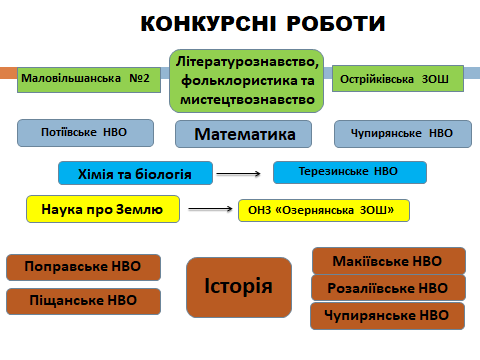 відділення літературознавства, фольклористики та мистецтвознавства  –  2 учні (Острійківська ЗОШ І-ІІІ ст., Маловільшанська ЗОШ І-ІІІ ст. №2); відділення математики – 2 учні (Потіївське НВО «ЗОШ І-ІІІ ст. – д/с», Чупирянське НВО «ЗОШ І-ІІ ст. – д/с»);відділення хімії та біології – 1 учень (Терезинське НВО«ЗОШ І-ІІІ ст. – д/с»);відділення наук про Землю – 1 учень (ОНЗ «Озернянська ЗОШ І-ІІІ ступенів»);	відділення історії – 5 учнів (Поправське, Макіївське, Піщанське, Розаліївське НВО «ЗОШ І-ІІІ ст. – д/с» та Чупирянське НВО «ЗОШ І-ІІ ст. – д/с»), Найбільш якісну підготовку матеріалів й високу результативність  показали учні Острійківської ЗОШ І-ІІІ ступенів (Лященко Марія), Піщанського НВО «ЗОШ І-ІІІ ступенів – дитячий садок» (Шибецький Ігор), Поправського НВО «ЗОШ І-ІІІ ступенів – дитячий садок»(Ярина Аліна).За результатами заочного оцінювання, оцінювання навчальних досягнень з базових дисциплін та захисту науково-дослідницьких робіт учасників конкурсу-захисту журі визначило 9 переможців.   	4 науково-дослідницькі роботи учнів-членів Білоцерківського районного територіального відділення МАН України за результатами І етапу були направлені для участі в ІІ (обласному) етапі конкурсу-захисту.	Лященко Марія посіла ІІ місце в ІІ етапі Всеукраїнського конкурсу-захисту науково-дослідницьких робіт учнів-членів МАН України, роботу Шибецького Ігоря рекомендовано до участі Міжнародного конкурсу «Україна очима молодих». У районі був проведений ІІ етап XVIІІ Всеукраїнського  конкурсу учнівської творчості  «Об’єднаймося ж, брати мої!». У ІІ (районному) етапі, який проходив з 19.12.2018 по 22.12.2018 взяли участь 24 учасники. У номінації «Література» було представлено 2 роботи, у номінації «Історія України. Державотворення» – 2 роботи, у номінації «Образотворче мистецтво» – 4, у номінації «Декоративно-прикладне мистецтво» – 16 робіт.25 листопада 2018 року в Білоцерківському районі було проведено ІІ етап XІХ Міжнародного конкурсу з української мови ім. Петра Яцика, в якому взяли участь 68 учнів з 22 закладів загальної середньої освіти району. Враховуючи рішення оргкомітету та журі ІІ (районного) етапу ХІХ Міжнародного конкурсу з української мови ім. Петра Яцика, переможцями стали 38 учнів. Лященко Марія стала переможцем в ІІІ етапі конкурсу (І місце) і взяла участь у ІV етапі.18 листопада 2018 року в Білоцерківському районі було проведено ІІ етап IХ Міжнародного мовно-літературного конкурсу учнівської та студентської молоді імені Тараса Шевченка, в якому взяли участь 33 учні із 18 закладів загальної середньої освіти району. Враховуючи рішення оргкомітету та журі ІІ (районного) етапу IХ Міжнародного мовно-літературного конкурсу учнівської та студентської молоді імені Тараса Шевченка, переможцями стали 22 учні. Дві учениці стали переможцями ІІІ етапу (Пістоляк Маргарита - ІІ місце та Лященко Марія  -- ІІІ місце) і взяли участь у ІV етапі.  з 03.11.2018 по 23.12.2018 за графіком проведення ІІ етапу Всеукраїнських учнівських олімпіад у 2018/2019 навчальному  році було проведено ІІ етап Олімпіад з  української мови та літератури, іноземних мов (англійська, німецька) правознавства, історії, економіки, математики, біології, географії, астрономії, фізики, хімії, екології, інформатики, інформаційних технологій, трудового навчання (всього 16).Із 300 учасників 123 (41%) стали переможцями у ІІ етапі Всеукраїнських учнівських олімпіад із базових дисциплін. З нихРезультати учнівських олімпіад складають якісний показник у Білоцерківському районі. Хоча слід зазначити про те, що є заклади освіти району, учні яких не здобули жодного призового місця з олімпіад базових дисциплін.Жодного призового місця: Озернянська ЗОШ І-ІІ ступенів №1, Сорокотязьке НВО «ЗОШ І-ІІ ступенів – дитячий садок», Фастівське НВО «ЗОШ І-ІІ ступенів – дитячий садок», Маловільшанський НВК «ЗОШ І-ІІІ ступенів – дитячий садок», Пилипчанський НВК «ЗОШ І-ІІІ ступенів – ДНЗ»;1-2 призових місць: Глушківське НВО «ЗОШ І-ІІ ступенів – дитячий садок», Скребишівське НВО«ЗОШ І-ІІ ступенів – ДНЗ», Маловільшанська ЗОШ І-ІІІ ступенів №2;3-4 призових місць: Чупирянське НВО «ЗОШ І-ІІ ступенів – дитячий садок», Піщанське НВО «ЗОШ І-ІІІ ступенів – дитячий садок», Потіївське НВО «ЗОШ І-ІІІ ступенів – дитячий садок», Томилівське НВО «ЗОШ І-ІІІ ступенів – дитячий садок»;5-6 призових місць: Дроздівська ЗОШ І-ІІІ ступенів, Яблунівський НВК«ЗОШ І-ІІІ ступенів – дитячий садок»;7 і більше призових місць: Биковогребельська філія Шкарівської ЗОШ І-ІІІ ступенів, Макіївське НВО «ЗОШ І-ІІІ ступенів – дитячий садок», ОНЗ «Озернянська ЗОШ І-ІІІ ступенів», Острійківська ЗОШ І-ІІІ ступенів, Поправське НВО «ЗОШ І-ІІІ ступенів – дитячий садок», Розаліївське НВО «ЗОШ І-ІІІ ступенів – дитячий садок», Терезинське НВО «ЗОШ І-ІІІ ступенів – дитячий садок», ОНЗ Шкарівська ЗОШ І-ІІІ ступенів.Взяли участь у ІІІ етапі Всеукраїнських учнівських олімпіад – 41 учень із 13 базових дисциплін: української мови та літератури, іноземних мов (англійська), правознавства, історії, математики, біології, географії, астрономії, фізики, хімії, екології, інформаційних технологій, трудового навчання.13 учнів (32%) стали призерами ІІІ етапу (обласного) Всеукраїнських учнівських олімпіад з 7 (54%) предметів, з яких 1 учень посів І місце, 3 учнів – ІІ місце та 9 учнів – ІІІ місце.	Окрім Всеукраїнських учнівських олімпіад, турнірів, конкурсів з навчальних предметів, конкурсів-захистів науково-дослідницьких робіт МАН учні ЗЗСО Білоцерківського району беруть активну участь і в районних інтелектуальних змаганнях. 	Традиційно у районі проводився фестиваль клубу веселих та кмітливих фізиків та математиків (КВКФМ). У 2018/2019 році до цього дійства долучилися ще і хіміки та біологи.	Районний історичний конкурс «Інтелектуал. Патріот. Громадянин.» Районний історичний конкурс «Коло-2019. Великі українці».Районна інтелектуальна гра з фізики, хімії та біології «Найрозумніший».Районний турнір юних математиків (ТЮМ) «Інтелектуальний олімп»	З метою формування творчої, всебічно розвиненої особистості, з активною позицією та критичним мисленням, у районі проводяться різного рівня конкурси та ігри, рекомендовані МОН України, які відносяться до інтелектуальних змагань з:біології, хімії, фізики, географії, природознавства, екології, основ здоров'я – Міжнародна природознавча гра «Геліантус».біології, хімії, фізики, географії, природознавства, астрономії – Міжнародний інтерактивний  природничий конкурс «Колосок осінній».	світової літератури – Міжнародна гра «Sunflower».	математики – Всеукраїнський етап Міжнародного математичного конкурсу «Кенгуру». 	української мови та літератури – Всеукраїнська українознавча гра «Соняшник».фізики – Всеукраїнський фізичний конкурс «Левеня». 	біології, хімії, фізики, географії, природознавства, астрономії – Міжнародний інтерактивний природничий конкурс «Колосок весняний».З метою професійної орієнтації учнівської молоді, розвитку в неї ініціативності, підприємливості, формування практичних ділових компетентностей та залучення її до активної науково-дослідницької діяльності в системі Малої академії наук України учні закладів освіти району стали учасників профорієнтаційного бізнес-турніру від Компанії інтелектуальних технологій.У травні 2019 року було проведено районний захід «Обдарованіть Білоцерківщини – 2019», на якому 114 учнів переможців та призерів різних етапів учнівських олімпіад, конкурсів були відзначені дипломами І –ІІІ ступенів та цінними подарунками (координатор В. Білецька).Освітні заклади Білоцерківського району беруть активну участь у заходах щодо обміну досвідом з  упровадження інноваційної діяльності. Так, делегація Піщанського навчально-виховного об’єднання «Загальноосвітня школа І-ІІІ ст. – дитячий садок» брала участь семінарі «Презентація шкільних клубів підприємництва та проектів» в рамках реалізації проекту «Школа як осередок розвитку громади» за підтримки Фонду Чарльза Стюарта Мотта, який проводить Всеукраїнський фонд «Крок за кроком», у семінарі-практикумі для керівників Університетів майбутнього вчителя, який розпочинає функціонувати на базі закладу з вересня 2019 року.Педагогічні працівники Глушківського НВО «ЗОШ І-ІІ ст. – дитячий садок», Фастівського НВО «ЗОШ І-ІІ ст. – дитячий садок» та Пилипчанського НВК «ЗОШ І-ІІІ ст – дошкільний навчальний заклад»:взяли участь у модульному навчанні, скерованому на підвищення кваліфікації педагогів, які виявили бажання викладати програму «Основи сім’ї», у червні 2019 року.До 100-річчя від дня народження Василя Сухомлинськогоу закладах освіти Білоцерківського району проведено ряд заходів з метою ознайомлення усіх учасників освітнього процесу з науковою, літературною та педагогічною спадщиною видатного педагога. На базі опорного навчального закладу Шкарівська ЗОШ І-ІІІ ст. у листопаді була проведена педагогічна конференція «Підготовка сучасного педагога крізь призму ідей Василя Сухомлинського (координатор В.Бабенко).	Ґрунтовна методична робота проводиться і в системі позашкільної освіти Білоцерківського району. Зокрема, Білоцерківським районним будинком дитячої та юнацької творчості у 2018/2019 н.р. розпочав реалізацію  проєкт «Районна рада дітей Білоцерківщини». У рамках зазначеного проєкту в районі активно розвивається дитячий лідерський рух. Так, протягом звітного періоду в Білоцерківському районі функціонувало  21 орган учнівського самоврядування. У структурі Районна рада дітей Білоцерківщини працювало  5 комісій з різних напрямів діяльності, які координують  роботу з реалізації програм та проектів. Зазначені комісії реалізували ряд проєктів з різних напрямів діяльності. Потягом звітного періоду реалізовано 19 проекти (заплановано 14): «Школа лідерів «Лідерград»», «Будь успішним», «Відкриваємо для молоді успішні підприємтва Київщини», «Добро починається з тебе», «Я – маю право!», «Мій вибір – моя відповідальність», «Зробимо Україну чистою», «Лідер_dance»», «Герої серед нас»,  «Ти не один», «Цікаві місця Білоцерківщини», «Серце до серця», «Живи яскраво», «Популяризація Районної ради дітей Білоцерківщини в соціальних мережах «Facebook», «YouTube», «Instagram»; тематичні челенджі «#читайTShevchenka», «#стіни_говорять»,  «#здоровим_бути_модно», «#спілкуємося_українською», «#читати_модно», «#проба_пера», «#зніми_цю_мить», «#читай_поезію» тощо.Представники районної ради дітей Білцерківщини взяли участь у ХХV Міжнародному фестивалі демократії, телебачення, преси та творчості «Золота осінь Славутича -  2018», в номінації «Дитяча демократія» здобули ІІ місце.У рамках угоди про співпрацю Районної ради дітей Білоцерківщини з Білоцерківською районною державною адміністрацією, за підтримки відділу освіти у серпні 2018 та січні 2019 року на базі КЗ КОР «Київський обласний центр олімпійської підготовки»  смт Терезине проведено районну літню та зимову Школи лідерів учнівського самоврядування «Лідерград», а в березні 2019 року  - весняну Школу лідерів на базі туристичного комплексу «Озеро Vita» (Закарпатська область).Розширюється партнерська взаємодія з студентським самоврядуванням. Так у лютому, березні та квітні 2019 року були організовані зустрічі зі студентами Української академії лідерства, Львівського університету журналістики ім. І.Я. Франка та Київського університету ім. Б. Грінченка.У березні 2019 року на базі Поправського навчально-виховного об’єднання «Загальноосвітня школа І-ІІІ ступенів – дитячий садок» був проведений районний методичний захід – творча зустріч для заступників директорів з виховної роботи, педагогів-організаторів та лідерів учнівського самоврядування «Інноваційні підходи щодо організації виховної, позаурочної та позашкільної роботи в закладах освіти Білоцерківського району», метою якого була презентація кращих напрацювань у векторі організації дитячого дозвілля та розвитку учнівського самоврядування з досвіду роботи закладів загальної середньої освіти Білоцерківського району.Значна увага приділялася створенню необхідних умови для гармонійного виховання, фізичного розвитку, повноцінного оздоровлення, змістовного відпочинку і дозвілля дітей та молоді, самореалізації, набуття навичок здорового способу життя, підготовки спортсменів для резервного спорту.У 2018/2019 навчальному році на базі ОНЗ Озернянської ЗОШ І-ІІІ ст. відкрито відділення стрільби з лука.У Білоцерківській районній ДЮСШ розвивається 8 видів спорту: волейбол, волейбол пляжний, дзюдо, легка атлетика, стрільба з лука, спортивна аеробіка, футбол, футзал.  У 2018/2019 н.р. у спортивній школі працювало 32 навчально-тренувальні групи: 29 груп початкової підготовки (262 вихованці),  3 групи базової підготовки (30 вихованців), всього охоплено в навчально-тренкувальних групах  292  вихованці, працює 5 штатних тренерів-викладачів та 11 тренерів-сумісників, 3 тренери - мають кваліфікаційні категорії, 1 тренер має звання майстра спорту. У районі проводилисяя відкриті першості ДЮСШ з різних видів спорту відповідно до затвердженого календарного плану спортивно-масових заходів.Вихованці ДЮСШ беруть участь у змаганнях різного рівня  згідно календарним планом спортивно - масових заходів:Відкритий Чемпіонат Київської області з дзюдо серед юнаків серед юнаків та дівчат 2002-2005 р. н. 22.09.2018 р. м. Васильків. 1 переможець;Відкрита першість Таращанської ДЮСШ з легкої атлетики серед юнаків та дівчат. 29.09.2018 р. м. Тараща. 1 переможець, 1 призер;Чемпіонат України з дзюдо серед юнаків та дівчат. 11.10.2018р. м. Харків. 1 переможець;Відкритий чемпіонат Київської області з дзюдо серед юнаків та дівчат 2007-2008 р.н. 17.11.2018 р. м. Васильків. 1 призер;Чемпіонат Київської області з дзюдо серед юнаків та дівчат 2002-2000 р.н. 26.01.2019 р.  м. Васильків. 2 призери;Чемпіонат Київської області з легкої атлетики серед ДЮСШ (юнаки та дівчата 2002 р.н. та молодші). 24.11.2018 р.  м. Бровари. 2 призери;Участь у Чемпіонаті Київської області з дзюдо серед юнаків та дівчат 2007-2008 р.н. 02.02.2019 р. м. Васильків.;Участь у Командному чемпіонаті України з легкоатлетичого кросу серед дорослих, молоді та юнаків. 01- 02.03.2019р. м. Олешки.;Участь у Відкритому Чемпіонаті Київської області з дзюдо серед юнаків та дівчат 2004-2005 р.н. 06.04.2019 р. м. Васильків.;Участь у Чемпіонаті України з легкоатлетичного двоборства серед  ДЮСШ та СДЮШОР  (2004-2005 р.н.). 16-17.03.2019 р. м. Київ.Чемпіонат Київської області серед юнаків та дівчат 2004 р.н. та молодших (групи тренерів). 09.03.1019 р. м. Бровари. 1 призер;Участь у відкритій першості ДЮСШ «Олімп» серед юнаків. 23.02.2019 р.  м. Біла Церква.Участь у Чемпіонаті Київської області з футболу серед юнаків 2008-2009 р.н. сезону 2018-2019 років.; Участь у Чемпіонаті Київської області з футболу серед юнаків 2010-2011 р.н. сезону 2018-2019 років.          Тренери-викладачі ДЮСШ постійно беруть  активну участь в організації та суддівстві першостей району серед закладів загальної середньої освіти:Першість Білоцерківського району з футболу серед збірних команд закладів загальної середньої освіти;Першість Білоцерківського району з баскетболу, баскетболу 3х3 серед збірних команд закладів загальної середньої освіти;Першість Білоцерківського району з волейболу серед збірних команд закладів загальної середньої освіти;Першість Білоцерківського району з волейболу пляжного серед команд юнаків та дівчат закладів загальної середньої освіти;Першість Білоцерківського району з легкої атлетики серед збірних команд учнів закладів загальної середньої освіти;Першість Білоцерківського району з шашок, шахів, настільного тенісу  серед учнів закладів загальної середньої освіти; Районний етап обласних змагань з міні футболу серед учнів 1-4 класів «Футбольні надії Київщини» Районний етап Всеукраїнських змагань з футболу на призи клубу           «Шкіряний м’яч»  Пріоритетні напрями діяльності інформаційно-методичного центру та завдання на 2019/2020 н.р.методичний супровід проєктування індивідуальної освітньої траєкторії професійного розвитку педагога;методичний супровід щодо пошуку, підтримки обдарованої учнівської молоді та сприяння їх участі у різноманітних проєктах сучасного освітнього простору;психологічний супровід науково-методичної роботи у закладах освіти району;впровадження Державного стандарту початкової  освіти;поглиблене вивчення окремих предметів та профільне навчання; впровадження інноваційних форм роботи;проведення занять та використання нетрадиційних методик для підвищення педагогічної компетентності освітян; активізація діяльності класних керівників щодо формування здорової особистості та  виховання високих моральних та патріотичних  якостей підростаючого  покоління;	організація системної роботи Районної ради дітей Білоцерківщини;реалізація завдань Програми національно-патріотичного виховання в Київській області на 2017-2020 роки;продовження реалізації освітніх ліній Державного стандарту дошкільної освіти;запровадження інноваційних технологій в системі дошкільної освіти;трансформація міжнародного співробітництва в освітню діяльність закладів загальної середньої освіти Білоцерківського району.здійснення заходів щодо покращення профорієнтаційної роботи з фізичної культури та спорту серед вихованців школи та їх подальшого навчання у спеціалізованих спортивних закладах області;підвищення рівня патріотичного виховання при проведенні відкритих першостей, турнірів, внутрігрупових змагань, запрошуючи воїнів АТО та ООС;	Реалізовуючи поставлені завдання,  у 2019/2020 н.р. інформаційно-методичний центр  буде працювати над реалізацією науково-методичної проблеми «Проєктування індивідуальної освітньої траєкторії професійного розвитку педагога». У наукових відділеннях комп’ютерних та  технічних наук, фізики і астрономії, екології та аграрних наук, мовознавства, філософії та суспільствознавства, економіки не було представлено жодної наукової роботи.